    28 октября 2021 года  в  администрации МО «Майнский район»  состоится  личный  прием граждан по составлению бизнес-планов для получения субсидий из регионального бюджета в рамках программы «Зажиточная семья».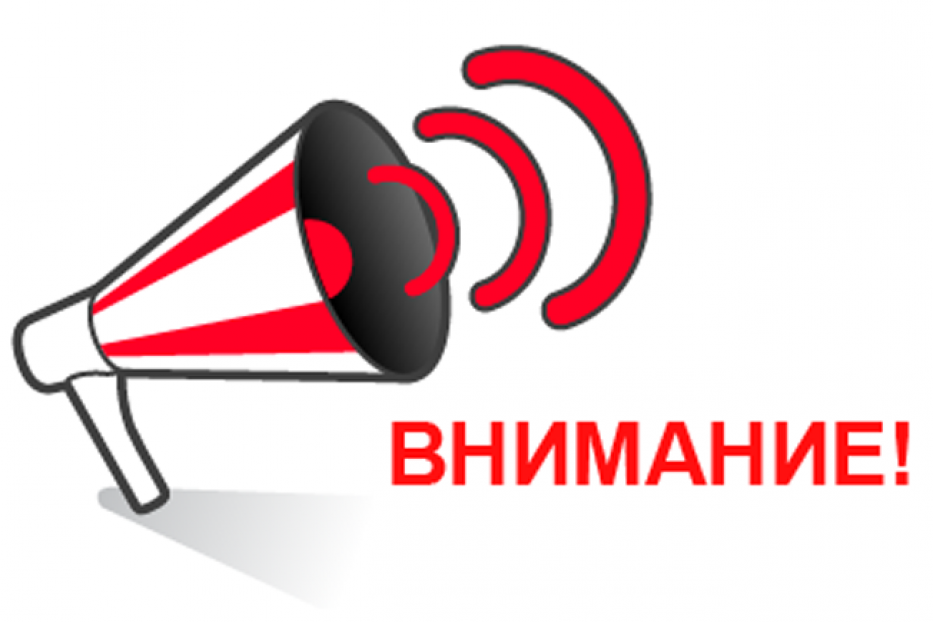 